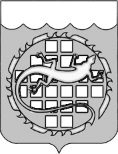 АДМИНИСТРАЦИЯ ОЗЕРСКОГО ГОРОДСКОГО ОКРУГА ЧЕЛЯБИНСКОЙ ОБЛАСТИПОСТАНОВЛЕНИЕ«___» ____________ 2022 г.                                                              № ________О внесении изменений в постановление от 10.12.2019 № 3091«Об утверждении муниципальной программы«Профилактика терроризма, минимизация и (или) ликвидация последствий проявлений терроризма на территории Озерского городского округа»В соответствии со статьей 179 Бюджетного кодекса Российской Федерации, Федеральным законом от 06.10.2003 № 131-ФЗ                                              «Об общих принципах организации местного самоуправления                                               в Российской Федерации», постановлением администрации Озерского городского округа от 16.08.2013 № 2476 «О порядке принятия решений о разработке муниципальных программ Озерского городского округа, их формировании и реализации» и письма Управления жилищно-коммунального хозяйства администрации Озерского городского округа от 15.12.2022 № 23-05-11/2296 п о с т а н о в л я ю:Внести в постановление от 10.12.2019 № 3091 «Об утверждении муниципальной программы «Профилактика терроризма, минимизация и (или) ликвидация последствий проявлений терроризма на территории Озерского городского округа» следующие изменения:в паспорте муниципальной программы:позицию «Соисполнитель муниципальной программы» изложить                            в новой редакции:	«Управление образования администрации Озерского городского округа, Управление культуры и молодежной политики администрации Озерского городского округа (далее – Управление образования и Управление культуры и молодежной политики)»;	1.2) позицию «Целевые индикаторы и показатели муниципальной программы» изложить в новой редакции:	«1. Количество муниципальных учреждений, подведомственных Управлению образования и Управлению культуры и молодежной политики, оснащенных системой тревожной сигнализации, (ед.),2. Количество объектов муниципальных учреждений, подведомственных Управлению образования, Управлению культуры и молодежной политики, оснащенных системой видеонаблюдения, (ед.),3. Количество ворот для ограничения несанкционированного въезда на территорию, замененных в муниципальных учреждениях, подведомственных Управлению образования, (ед.)»;	1.3) позицию «Объемы и источники финансирования программы» изложить в новой редакции:«Средства бюджета Озерского городского округа, всего – 1334,460 тыс. руб., в том числе по годам: 2020 год - 465,000 тыс. руб.; 2021 год - 213,800 тыс. руб.; 2022 год – 655,660 тыс. руб. Размер расходуемых средств на реализацию программы может уточняться и корректироваться, исходя из возможностей бюджета округа на очередной финансовый год»;1.4) позицию «Ожидаемые результаты реализации муниципальной программы» изложить в новой редакции:«В результате реализации мероприятий Программы планируется:- оснастить системой тревожной сигнализации 3 муниципальных учреждения, подведомственных Управлению образования и 1 муниципальное учреждение, подведомственное Управлению культуры и молодежной политики;- оснастить системой видеонаблюдения 1 муниципальное учреждение, подведомственное Управлению образования, 2 муниципальных учреждения, подведомственных Управлению культуры и молодежной политики;- заменить ворота для ограничения несанкционированного въезда на территорию 1 муниципального учреждения, подведомственного Управлению образования; 2) раздел 5 «Ресурсное обеспечение муниципальной программы» изложить в новой редакции:«Общий объем финансирования Программы из средств бюджета Озерского городского округа составляет – 1334,460 тыс. руб., в том числе по годам: 2020 год - 465,000 тыс. рублей; 2021 год - 213,800 тыс. рублей; 2022 год - 655,660 тыс. рублей.Размер расходуемых средств на реализацию программы может уточняться и корректироваться исходя из возможностей бюджета округа на очередной финансовый год»;3) Раздел 7 «Ожидаемые результаты реализации муниципальной программы» изложить в новой редакции:«Результатом реализации муниципальной программы будет являться снижение социальной напряженности в обществе, повышение эффективности системы профилактики терроризма за счет:- установки системы тревожной сигнализации в 3 муниципальных учреждениях, подведомственных Управлению образования (МБОУ «СОШ №21», МБОУ «СОШ №25», МБОУ «СОШ №35»), в 1 муниципальном учреждении, подведомственном Управлению культуры и молодежной политики (МБУ «ЦК и ДМ»);- установки системы видеонаблюдения на 4 объектах 3 муниципальных учреждений:а) МБДОУ «ДС №1», подведомственное Управлению образования, б) МБУ «ПК и О», 2 объекта МБУ «ЦК и ДМ», подведомственные Управлению культуры и молодежной политики;- замены ворот для ограничения несанкционированного въезда на территорию 1 муниципального учреждения, подведомственного Управлению образования (МБОУ «Лицей №23»).Сведения о целевых показателях (индикаторах) муниципальной программы и их значениях приведены в приложении № 2 к Программе;4) приложение № 1 «План мероприятий муниципальной программы «Профилактика терроризма, минимизации и (или) ликвидации последствий проявлений терроризма на территории Озерского городского округа» изложить в новой редакции согласно приложению.5) приложение № 2 «Сведения о целевых показателях (индикаторах) и их значениях муниципальной программы «Профилактика терроризма, минимизация и (или) ликвидация последствий проявлений терроризма на территории Озерского городского округа» изложить в новой редакции согласно приложению.2. Признать утратившим силу пункт 1 постановления от 02.12.2022 № 3280.3. Опубликовать настоящее постановление в газете «Озерский вестник» и разместить на официальном сайте органов местного самоуправления Озерского городского округа Челябинской области. 4. Контроль за выполнением настоящего постановления возложить на первого заместителя главы Озерского городского округа Сбитнева И.М.Глава Озерского городского округа                                                Е.Ю. ЩербаковОПИСЬпроектов правовых актов, передаваемых в отдел документационного обеспечения и контроля администрации Озерского городского округаОпись сдал:Заместитель начальника отдела по режиму администрации Озерского городскогоокруга Челябинской области                                                         А.В. МаксимовОпись принял:_____________________________________________________.(наименование должности, подпись, расшифровка подписи, дата)План мероприятиймуниципальной программы «Профилактика терроризма, минимизация и (или) ликвидация последствий проявлений терроризма на территории Озерского городского округа» Начальник отдела по режимуадминистрации Озерского городского округа                                                                                                       Н.В. ВасиленкоСведения о целевых показателях (индикаторах) и их значенияхмуниципальной программы «Профилактика терроризма, минимизация и (или) ликвидация последствий проявлений терроризма на территории Озерского городского округа» Начальник отдела по режиму администрации Озерского городского округа                                                                                                       Н.В. Василенко  №п\пНаименование проекта правового актаКол-во листовЭлектронный адресПримечание123451.Проект постановления «О внесении изменений в постановление от 10.12.2019 № 3091 «Об утверждении муниципальной программы «Профилактика терроризма, минимизации и (или) ликвидации последствий проявлений терроризма на территории Озерского городского округа» 7L:/TEMP/111Приложение № 1к муниципальной программе «Профилактика терроризма, и минимизация и (или) ликвидация последствий проявлений терроризма на территории Озерского городского округа»№ п/пОбъекты мероприятияСрок проведения мероприятия (сдачи объекта)Планируемые объемы финансирования (тыс. руб.)Планируемые объемы финансирования (тыс. руб.)Планируемые объемы финансирования (тыс. руб.)Планируемые объемы финансирования (тыс. руб.)Планируемые объемы финансирования (тыс. руб.)Статья, подстатья КВРОтветственныйисполнитель(соисполнитель)Целевое назначение (раздел, подраздел)Примечание№ п/пОбъекты мероприятияСрок проведения мероприятия (сдачи объекта)ВсегоМежбюджетные трансферты из федерального бюджетаМежбюджетные трансферты из областного бюджетаБюджет округаВнебюджетныесредстваСтатья, подстатья КВРОтветственныйисполнитель(соисполнитель)Целевое назначение (раздел, подраздел)Примечание1234567891011121Установка системы тревожной сигнализации 202065,0000,0000,00065,0000,000612Управление образования (МБОУ «СОШ № 21», МБОУ «СОШ № 25», МБОУ «СОШ № 35»)0700070107022Установка системы видеонаблюдения 2020400,0000,0000,000400,0000,000612Управление культуры и молодежной политики (МБУ «П Ки О»)080008043Установка ворот для ограничения несанкционированного въезда на территорию учреждения 202165,0000,0000,00065,0000,000612Управление образования(МБОУ «Лицей 23»)070007024Установка системы видеонаблюдения2021148,8000,0000,000148,8000,000612Управление культуры и молодежной политики (МБУ «ЦК и ДМ»)080008015Установка системы видеонаблюдения 202265,0000,0000,00065,0000,000612Управление образования(МБДОУ «ДС № 1»)070007016Установка системы видеонаблюдения2022289,9500,0000,000289,9500,000612Управление культуры и молодежной политики (МБУ «ЦК и ДМ»)080008017Установка системы тревожной сигнализации2022300,7100,0000,000300,7100,000612Управление культуры и молодежной политики (МБУ «ЦК и ДМ»)08000801Всего по Программе:2020-20221334,4600,0000,0001334,4600,000в том числе по годамв том числе по годам2020465,0000,0000,000465,0000,000в том числе по годамв том числе по годам2021213,8000,0000,000213,8000,000в том числе по годамв том числе по годам2022655,6600,0000,000655,6600,000Приложение № 2к муниципальной программе «Профилактика терроризма, и минимизация и (или) ликвидация последствий проявлений терроризма на территории Озерского городского округа» № п/пЦелевой показатель (индикатор)(наименование)Ед. измеренияЗначения целевых показателей (индикаторов)Значения целевых показателей (индикаторов)Значения целевых показателей (индикаторов)Значения целевых показателей (индикаторов)Значения целевых показателей (индикаторов)№ п/пЦелевой показатель (индикатор)(наименование)Ед. измеренияотчетный год 2018текущий год 2019очередной год2020первый год планового периода2021второй год планового периода2022123456781.Количество муниципальных учреждений, подведомственных Управлению образования и Управлению культуры и молодежной политики, оснащенных системой тревожной сигнализацииед.--3-12.Количество объектов муниципальных учреждений, подведомственных Управлению образования, Управлению культуры и молодежной политики, оснащенных системой видеонаблюденияед.111123.Количество ворот для ограничения несанкционированного въезда на территорию, замененных в муниципальных учреждениях, подведомственных Управлению образованияед.---1-